R O M Â N I A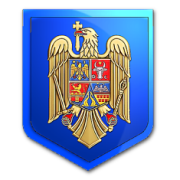 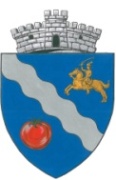 J U D E Ţ U L   O L TPRIMĂRIA COMUNEI IZBICENIBulevardul Mihai Viteazul, Nr.112, cod 237230Telefon,fax 0249535001email: primaria_izbiceni@yahoo.com, WEB: izbiceniolt.roNr. 27 din 12.04.2023HOTĂRÂRECu privire la: aprobarea Regulamentului de organizare și funcționare al aparatului de specialitate al primarului comunei Izbiceni, județul OltPrimarul comunei IZBICENI,Având în vedere:Referatul de aprobare nr. 3353 din 06.04.2023 al domnului primar Gulie Marian, cu privire la aprobarea Regulamentului de organizare și funcționare al aparatului de specialitate al primarului comunei Izbiceni, județul Olt;Raportul de specialitate nr. 3354 din 06.04.2023 al domnului Lincă Ristel, secretar general cu atribuții;Prevederile Legii nr. 53/2003 – Codul muncii, republicată, cu modificările și completările ulterioare;Prevederile art. 129 alin. (2) lit. a) și alin. (3) lit. c), 139 alin. (1) din O.U.G. nr. 57/2019, privind Codul AdministrativPrevederile Legii nr. 176/2010 cu privire la integritatea în exercitarea funcțiilor și demnităților publice,Prevederile Legii nr 161/2003 cu privire la asigurarea transparenței în exercitarea demnității și funcției publice, cu modificările și completările ulterioare,Prevederile Legii nr. 24/2000, (r2) privind normele de tehnică legislative, cu modificările și completările ulterioare,În baza dispoziţiilor art. 196  alin. 1 lit. a din U.G. nr. 57/2019 cu modificările şi completările ulterioare privind Codul administrativ,CONSILIUL LOCAL AL COMUNEI  IZBICENI JUDEȚUL OLTHOTĂRĂȘTE :Art. 1. Se aprobă Regulamentului de organizare și funcționare al aparatului de specialitate al primarului comunei Izbiceni, județul Olt, conform anexei care face parte integrantă din prezenta hotărâre.Art.2. (1) Primarul comunei Izbiceni, prin compartimentele de specialitate din cadrul aparatului propriu vor duce la îndeplinire prevederile prezentei hotărâri.           (2) Începând cu data adoptarii hotărârii orice dispoziţie contrară îşi înceteazăaplicabilitatea.Art.3. Prezenta hotărâre se va comunica Primarului comunei Izbiceni, compartimentelor din aparatul de specialitate al Primarului și Prefectului județului OltAdoptată astăzi, 12.04.2023Consilieri în funcție – 13; Consilieri prezenți – 11Au votat „pentru” – 11; Au votat „împotriva” – 0; S-au abținut de la vot - 0Contrasemnează,Secretar general cu atribuții,Lincă RistelPreședinte de sedinţă,Consilier,Stanciu Florea Ciprian